Рядовая пневматическая сеялка для зерновых культурSFOGGIA KAPPA SP KAPPA SP пневматическая зерновая сеялка с гидравлически складывающейся рамой. Единственная на рынке со своими особенными характеристиками, имеет бункер с большой емкостью, полная или частичная выгрузка, равномерное распределение посева даже при наклонностях, благодаря своей системе копирования земли, автоматический контроль давления, роликовый дозатор необходим для более точного распределения даже для мелких семян, сошники, расположенные в три ряда, которые гарантируют равномерную глубину работы и никакого закупоривания, колеса с амортизаторами для наиболее значимой скорости посева и для минимального изнашивания самой структуры машины.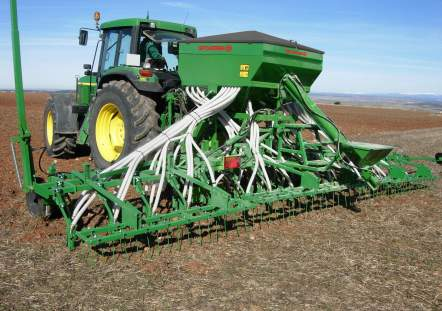 Предназначена для посева злаковых: пшеница, ячмень, овес, рис и др. Также для мелких семян, таких как медицинские травы, рапс и др.Серийное оснащение:Соединение трехточечным устройством II/III категории; Турбина с роликовым дозатором для посева больших и малых семян, в больших и малых количествах, встряхиватель семян;ВОМ 540 оборотов/минуту;Боковые модули с системой копирования поверхности земли с регулируемыми колесами серийными для моделей 5000 и 6000, по заказу за доп. стоимость для других версий;Бункер для семян железный, крашенный;Ведущие колеса 10.0/75-15.3;Независимые друг от друга сошники, расположенные в три ряда;Регулировка глубины посева с помощью ведущих колес, и для моделей 5000 и 6000 с помощью колес боковых модулей;Борона для покрытия семян, копирующая поверхность земли в два ряда зубьев;Платформа загрузки с лестницей;Гидравлический маркер;Система освещения и дорожные знаки;Кардан;Дополнительное оснащение** Данная цена действительна только при комплектации товара.Коммерческие условия  Инновационная техника 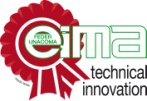 Модель4000450050006000Вес, кг1100120013001400Ёмк. бункера для семян, л1400140014001400Ширина захвата, м4,004,505,006,00Ширина в трансп. пол. м2,502,502,502,50Количество рядов3232 - 374040 - 46Междурядье, см12,514,0-12,512,514,5-12,5Колёса850x12850x12850x12850x12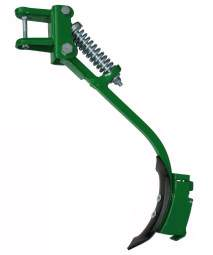 СОШНИКИ С ЗАКРУГЛЕННЫМИ ЗУБЬЯМИДля тяжелый и глиняных почв, подготовленных по миним. обработке с/или  без пожнивных остатков, а также с/ или без присутствия камней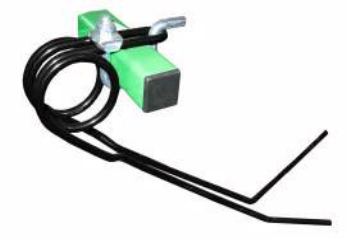 БОРОНА В ФОРМЕ «ХВОСТА ЛАСТОЧКИ»Для нормальных хорошо подготовленных земель и также для мин. подготовки земли с/ или без пожнивных остатков, с/ или без присутствия камнейМодельКодN°рядовМежду- рядье (cм)Рабочая ширина (м)Трансп. ширина (м)Вес* (kг)Вместимость (л)Вместимость (л)Цена€МодельКодN°рядовМежду- рядье (cм)Рабочая ширина (м)Трансп. ширина (м)Вес* (kг)СемянУдобренияЦена€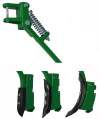 KSP 4000 -3287903212,54,02,512302000\19.760,00KSP 4500 -3787953712,24,52,514002000\23.110,00KSP 5000 -4087924012,55,02,514502000\23.500,00KSP 6000 -4087934015,06,02,516002000\25.460,00KSP 6000 -4687944613,06,02,516502000\27.300,00KSP 7000 -4687964615,27,03,020002000\29.600,00ОПИСАНИЕКОД€ОПИСАНИЕКОД€Разрыхлитель следов легкий на 4 бороздыG1402P003 x4337,00Разрыхлитель следов тяжелый на 2 борозды8812574,00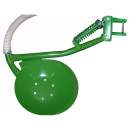 Двойной дисковый сошник (для каждого ряда)8847165,00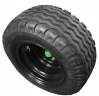 Копия ведущих колес340/55-168862680,00Стоимость указана в Евро, с НДС 18%. Оплата производится в рублях по курсу ЦБ на день оплаты.В стоимость включены монтаж и ввод в эксплуатацию  оборудования, обучение персонала.Гарантия на оборудование: 12 месяцевСрок поставки: 30 рабочих дней с момента внесения предоплаты 20% Условия поставки: DDP г. Ярославль